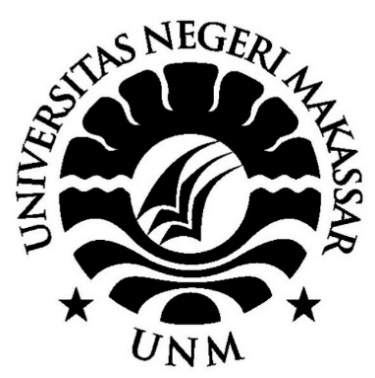 SKRIPSIPENERAPAN MODEL PEMBELAJARAN KOOPERATIFTIPETEAM ASSISTEDINDIVIDUALIZATION PADA MATAPELAJARANSISTEM KOMUNIKASI DIGITALSISWA KELAS X LISTRIKSMK DARUSSALAM MAKASSAROLEH:AGRIPILIA MANGA’PAN1429042081PROGRAM STUDI PENDIDIKAN TEKNIK INFORMATIKA DAN KOMPUTERJURUSAN PENDIDIKAN TEKNIK ELEKTROFAKULTAS TEKNIKUNIVERSITAS NEGERI MAKASSARJULI2018ABSTRAKAgripilia Manga’pan, 1429042081. Penerapan Model Pembelajaran Kooperatif  Tipe Team Assisted Individualization pada Mata Pelajaran Sistem Komunikasi Digital Siswa Kelas X Listrik SMK Darussalam Makassar. Skripsi. Fakultas TeknikUniversitas Negeri Makassar, 2018, PembimbingHarifuddin dan Muh. Nasir Malik.	Penelitian ini bertujuan untuk mengetahui peningkatan hasil belajar dan aktivitas belajar siswa pada mata pelajaran Sistem Komunikasi Digital melalui penerapan modelpembelajaran kooperatif  tipe Team Assisted Individualization(TAI). Penelitian ini merupakan penelitian Tindakan Kelas (PTK) yang dilakukan selama 2 siklus. Subjek penelitian adalah siswa kelas X Listrik SMK Darussalam Makassar yang berjumlah 35 siswa. Pengumpulan data dilakukan dengan pretest pada awal siklus dan posttest pada akhir siklus serta observasi aktivitas belajar siswa. Analisis data menggunakan analisis deskriptif. Hasil penelitian menunjukkan bahwa pada siklus I nilai awal atau hasil pretest siswa yang tergolong pada kategori tuntas hanya 10 siswa dengan persentase 28,58%dan 25 siswayang tergolong kategori tidak tuntas dengan persentase 71,42%, untuk post test siswa yang tergolong pada kategori tuntas sebanyak 15 siswa dengan persentase 42,86%, dan 20 siswayang tergolong kategori tidak tuntas dengan persentase 57,14%. Kemudian aktivitas belajar siswa pada siklus I, masih ada siswa yang melakukan aktivitas lain, tidak menyimak penjelasan guru. Setelah melakukan refleksi tindakan, persentase ketuntasan hasil belajar atau hasil post test siswa pada Siklus II meningkat yaitu sebanyak 31 siswa berada pada kategori tuntas dengan persentase 88,58% dan 4 siswa yang tergolong pada kategori tidak tuntas dengan persentase 11,42. Hal ini juga diikuti dengan peningkatan aktivitas belajar siswapada Siklus II, setelah dilakukan refleksi tindakan pada siklus I.Kata Kunci: Model pembelajaran kooperatif tipe TAI, Hasil belajar, PTK.[1] [2][3][4][1]	A. M. Mappalotteng and S. Wahyuningsih, “The Development of Data Communications’ Learning Media based Role Playing Game (RPG) at Vocational High School,” in 2nd International Conference on Education, Science, and Technology (ICEST 2017), 2017.[2]	M. Rais, “Development of Learning Media Based on Active Learning for Principles Design Subject to Conduct Students Intellectual Skills,” in International Seminar Reformulating the Paradigm of Technical and Vocational Education, 2017, vol. 1, no. 1, pp. 1221–1232.[3]	I. Ilham, L. Lahming, and M. Rais, “Peningkatan Hasil Belajar Tanah dan Pupuk Melalui Model Pembelajaran Kooperatif Tipe Learning Together pada Siswa Kelas X Agronomi SMK Negeri 1 Marioriwawo Soppeng,” J. Pendidik. Teknol. Pertan., vol. 1, no. 1, pp. 30–37, 2018.[4]	A. Wahid and S. Luhriyani, “Pelatihan Dan Penerapan E-Learning Dan M-Learning Berbasis Moodle Bagi Guru Siswa Smk Persada Dan Bajiminasa Makassar,” JINOTEP (Jurnal Inov. dan Teknol. Pembelajaran) Kaji. dan Ris. dalam Teknol. Pembelajaran, vol. 1, no. 2, pp. 102–107, 2017.